       VISIBABAJA SAM MALA VISIBABA,
SNIVAM PRVI SAN.
PADNE PRVA KAPLJE KIŠE,
NA MOJ SITNI DLAN;ČITAVU ME ZALJULJALA,
PRESTRAŠIM SE SVA:
KAKO ĆU SVE DALJNJE KAPLJE,
IZDRŽATI JA?!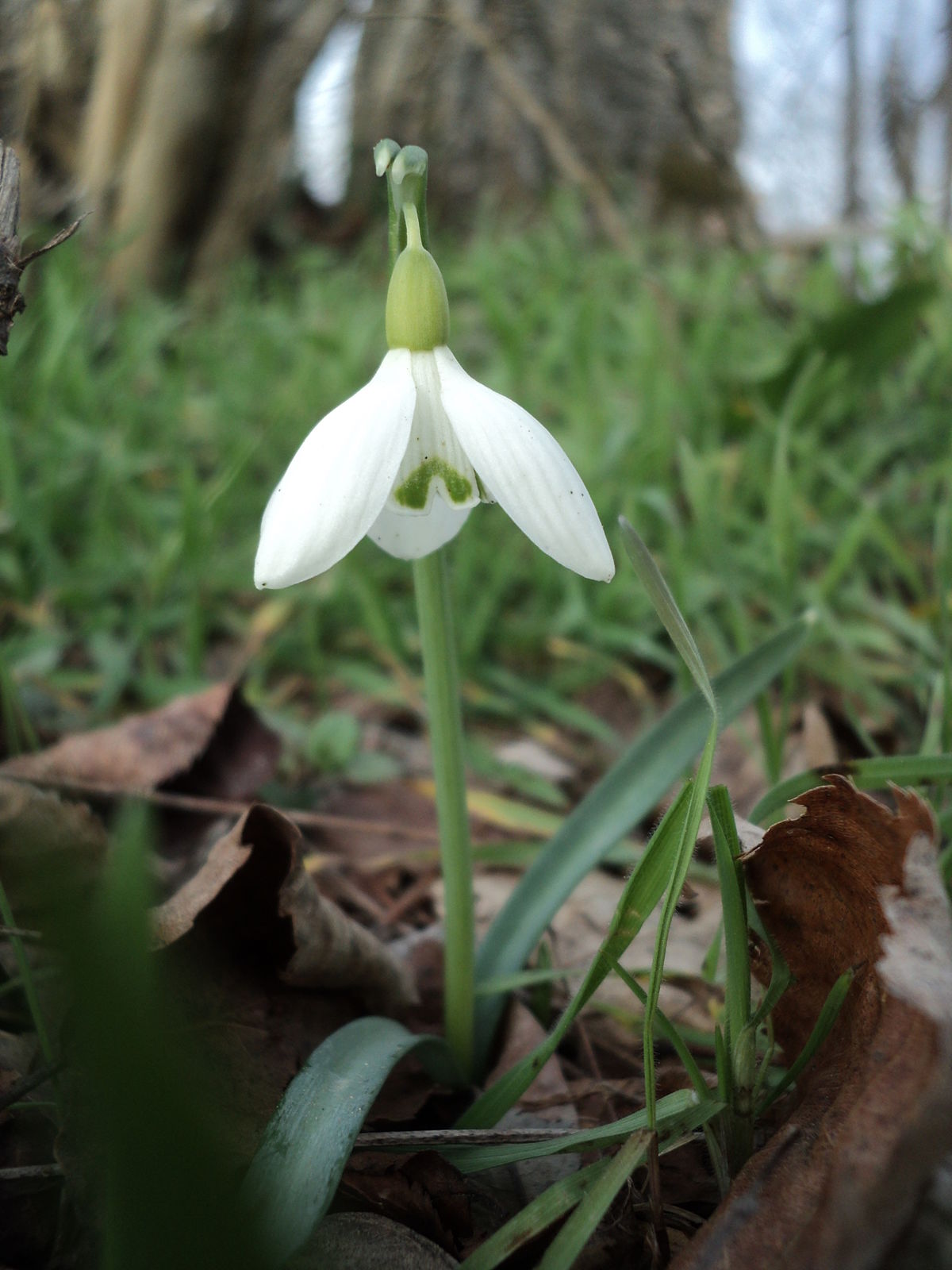 Čitajte pjesmicu uz visibabu izvodeći pokrete sna, pad kapljice na dlan (može svoj i djetetov), ljuljanja (sebe i djeteta) i straha. Možete ponoviti više puta. Nakon toga recite djetetu neka Vam prepriča pjesmicu.Pomognite mu pitanjima. Na pitanja neka odgovara cijelim rečenicama.O kome govori ova pjesmica ? Što je palo visibabi na dlan? Što se tada desilo visibabi? Da li se visibaba bojala?Pokažite djetetu sliku i pitajte koji cvijet je na slici.   (opišite ga)